CAERPHILLY			        CYNGOR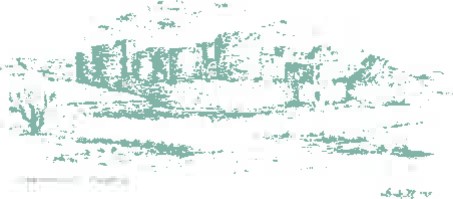 TOWN				        TREFCOUNCIL				        CAERFFILI    TOWN CLERK:								        TOWN MAYOR: CLERC Y DREF:								        MAIR Y DREF:P. G. Davy									         Councillor									                     Mike Prew             									         13th July 2020An Ordinary Meeting of the Caerphilly Town Council will be held on Monday 20th July 2020Immediately following the Annual General Meeting by Remote AccessAny Member requiring further information on any item should contact me before the Meeting.Phil DavyTown ClerkA G E N D A1.	To note Members’ attendance and to receive any apologies for absence.2.	Declarations of Interest in any item.3.	To receive and if thought fit to confirm the Minutes of the Ordinary Council Meeting held on 15th June 2020. 4.	Matters arising from the Minutes if not covered by the Agenda.5.	COMMUNITY SAFETY MATTERS6.	TOWN MAYOR’S DIARY7.	ENVIRONMENTAL MATTERS8.	TOWN CLERK’S REPORTS	8.1	Events 2020.	8.2	Q1 Budget Monitoring (2020/21 Financial Year)Address: The "Twyn Community Centre The Twyn Caerphilly CF83 IJLTelephone: Caerphilly 02920 888777 E-mail: caerphillytowncouncil@outlook.comOffice hours: Monday, Tuesday and Wednesday mornings 9.30a.m. to 12.30p.m9.	PLANNING MATTERS	10.	PAYMENT AND FINANCIAL MATTERS	10.1	List of Payments.	10.2	Bank Account Balances.	10.3     Application for Financial Assistance11.	CORRESPONDENCE            11.1 Letter from Llamau dated 28.5.20            11.2 Email from Peachkey Ltd 2.7.2012.	MEMBERS REQUESTS FOR FUTURE REPORTS	This Meeting will be held in accordance with the Local Authorities (Coronavirus) (Meetings) (Wales) Regulations 2020.  The Regulations make temporary provision in relation to local authority meetings during the Covid 19 pandemic.  Statutory requirements placed on local authorities by existing legislation to admit the public and press in person to certain meetings and to provide facilities to inspect certain documents in person at offices of the authority are relaxed for the duration of the Regulations.All documentation about and relating to this and any other Town Council Meeting undertaken by remote access will be made available on the Town Council Website.www.caerphillytowncouncil.co.uk  CAERPHILLY			        CYNGOR  TOWN				 TREF  COUNCIL				              CAERFFILITOWN CLERK:								       TOWN MAYORCLERK Y DREF								        MEIR Y DREFPhil Davy									        Cllr Mike PrewMINUTES OF THE ORDINARY MEETING OF CAERPHILLY TOWN COUNCILHELD BY REMOTE ACCESS ON MONDAY 15TH JUNE 2020Present:Councillors P J Bevan, C Elsbury, S Kent, J Hibbert, J Grenfell, M Prew, S Hodder, H Jackson, S Morgan, J Fussell, J PritchardApologies:Councillor R BidgoodIn Attendance:P G Davy, Town Clerk115. 	MINUTES OF THE ORDINARY TOWN COUNCIL MEETING HELD ON 18TH MAY 2020  Minutes of the Ordinary Town Council Meeting held on 18th May 2020 were received and confirmed. Minutes will be signed by the Town Mayor when practical.116.	MATTERS ARISINGMinute 113 - A letter was sent with the donation to Llamau requesting information as to how the financial support will be directed to work within Caerphilly town.  No response had been received to date.117.	COMMUNITY SAFETY MATTERS	Questions were raised as to how social distancing will be organised and enforced in Cardiff Road when non-essential retail businesses re open.  Enquiries will be made with CCBC as to any measures that are being considered.Concerns raised in respect of speeding on Mill Road.118.	    TOWN MAYOR’S DIARY	All Town Mayor’s activities remain on stop due to lockdown.Address: The "Twyn Community Centre The Twyn Caerphilly CF83 IJLTelephone: Caerphilly 02920 888777 E-mail: caerphillytowncouncil@outlook.comOffice hours: Monday, Tuesday and Wednesday mornings 9.30a.m. to 12.30p.m119.	ENVIRONMENTAL MATTERS	The following issues were raised:Litter outside fast food establishments.  Members requested that a letter is sent to businesses asking that clientele be encouraged to dispose of waste in a responsible manner.Weed growth on pavements.Weeds and litter on vacant site at Park Lane.Mess caused by geese in Dafydd Williams Park and green adjacent to Crescent Road.Matters will be referred to CCBC.120.	    TOWN CLERK’ REPORTS     1 Minor Authority Representative Ysgol Gymraeg Caerffili    Two nominations had been received.  It was resolved to appoint Cllr PJ Bevan as the Minor      Authority Representative on the governing body of Ysgol Gymraeg Caerffili.    It was further suggested that the other nominee should be referred to the governing body as there     may be other opportunities for co-option.    Cllr P J Bevan did not take part in the discussion or voting.    Cllr J Fussell declared an interest and took no part in the discussion or decision making on this       matter.    2 Additional IT ProvisionArising from an extended period of homeworking for the Town Council’s employees and that the Town Council meetings are being held by remote access the report outlined proposals to enhance and formalise the arrangements.   1 It was agreed to purchase the following items:		Dell Inspiron 15 5593 Laptop		Dell wireless mouse		Microsoft 365 office software		Zoom Pro annual subscription    2  To comply with financial regulation 3.2 a sum of £1100 is vired to the IT budget from savings       identified in the budget for 2020/21 arising from the cancellation of the Flower Festival, Food               Fair and Big Cheese to fund the cost of the items listed in 1 above.121.	    PAYMENTS AND FINANCIAL MATTERS	1.  List of payments were noted and approved.	2.  Bank account balances were noted.122.	CORRESPONDENCE	No items of correspondence had been received.123.	MEMBERS REQUESTS FOR FUTURE REPORTS	There were no requests for reports.	The meeting closed at 7.05 pmAgenda Item 8.1Report to Town Council 20th July 2020Events 2020It was agreed at the Town Council meeting held on 18th May 2020 that it would be necessary to make decisions on the remaining events for 2020 at the July meeting. Due to the advanced planning and organisation required for the Fireworks Display, Christmas Lights switch on, and Lantern Parade it was felt that July would be the cut off point for a final decision.The lockdown restrictions have been eased across a wide range of activities albeit that the pace at which this has happened has been different across the four home nations. Wales has generally adopted a more cautious approach than England. Where restrictions have been lifted this has been subject to social distancing requirements, enhanced hygiene regimes, and Covid-19 risk assessments. Under the Health Protection (Coronavirus Restrictions) (Wales) Regulations 2020 – the Coronavirus Regulations (as amended), there are restrictions on gathering with other persons. During the emergency period no person may participate in a gathering outdoors except in specified circumstances.Regulation 8.1 states:“During the emergency period no person may, without a reasonable excuseGather outdoors with any other person apart fromMembers of their household or of no more than one other householdTheir carer, orA person they are providing care to”In addition to the above legal requirement the Welsh Government has issued guidance to minimise the spreading of the virus byStaying 2 metres away from other people in all circumstances Washing your hands regularlyThe 2 metres distance has been relaxed in England down to 1 metre plus mitigations where the 2 metres is not practical. Several other European countries have adopted the 1 metre distance which is in line with World Health Organisation recommendations. In Wales various restrictions will be relaxed during July, in particular lifting the stay local requirement and allowing the hospitality and tourism industry to begin to reopen. However, at the time of writing the report Welsh Government has not indicated whether the 2 metres distance will be relaxed in Wales.The Coronavirus Regulations were enacted on an emergency basis which lasts until the Welsh Ministers revoke the provisions or 26th September 2020, whichever happens first. The Regulations have already been amended 7 times to reflect the easing of restrictions. Depending on the circumstances the emergency regulations may be enacted for a further period of time, especially if there is a second wave of the coronavirus. It is the anticipation that the number of new cases of the virus will continue to decline to the point where the social distancing requirements can be removed altogether. This would mean that large scale gatherings can lawfully resume. It is speculative as to the timing when this will become possible. There are pointers to suggest that October is the key date in current official planning for the end of the epidemic. For example, the furlough scheme will come to an end and the Dragon’s Heart Hospital at the Principality Stadium is due to be decommissioned. However, none of the four home nations have indicated when large scale gatherings can resume.The Town Council can only make lawful decisions. Having determined that July has to be the cut off point concerning the Fireworks Display, Christmas Lights switch on, and Lantern Parade the decision has to be based on the current Coronavirus Regulations, which make such events unlawful.  Therefore, these events will have to be cancelled for 2020, notwithstanding that at the time these events are scheduled to take place there may no longer be any restrictions in force.Arising from the cancellation there will be budget savings mainly from the Fireworks Display and Lantern Parade. It is expected that expenditure will still be incurred on the Christmas Lights / Christmas Tree but without the actual switch on event.  Projected savings are circa £22,000 (excluding other savings from the Flower Festival, Food Fair and Big Cheese). It is suggested that £10,000 is used to support balances to avoid the need to consider any increase in the precept for 2021/22. Consideration could be given to vire £6000 to double the budget for financial assistance, perhaps with the idea of introducing a recovery grant for local organisations of a fixed amount of £200 to help them kick start activity as soon as this becomes practical. The other £6000 could be used in conjunction with CIL monies to support any new project proposals, again with the town recovery theme in mind, or for an enhanced events programme in 2021. In respect of the latter there has been an approach to the Town Council about a community music event in the summer of 2021.In addition to the budget implications orders have already been made with some suppliers for the events that will need to be cancelled for 2020. Recommendations1 Having regard to the Health Protection (Coronavirus Restrictions) (Wales) Regulations 2020 (as amended) and that due to advanced planning requiring that a decision is made now, the following events are cancelled for 2020	Annual Fireworks Display	Christmas Lights switch on	Lantern ParadeFor the avoidance of doubt this does not include the erection of Christmas Lights / Christmas Tree which should proceed as normal2 Where orders have been issued to suppliers for these events, they are notified of the Town Council’s decisions3 The budget savings due to the cancellation of these events are utilised as follows:										    £	Increase balances to offset any precept increase in 2021/22		10,000	Virement to Financial Assistance					  6,000	CIL projects or enhanced events programme 2021			  6,000 					   4 Information is posted on the website explaining why the 2020 events have been cancelled Phil DavyTown Clerk FootnoteThe First Minister announced a range of relaxations to the coronavirus restrictions on 10th July 2020 that will take place through July and into early August. There will be changes to the Coronavirus Regulations to allow larger gatherings of up to 30 people outdoors when these are organised and supervised by a responsible person for sports and other leisure activities and classes. This will allow sports and leisure activities such as fitness and dance classes to take place outdoors, as well as collective worship. None of the relaxations outlined on the 10th July 2020 change the recommendations in the report.Agenda Item 8.2Report to Town Council 20th July 2020Q1 Budget Monitoring (2020/21 Financial Year)Comparison of actual expenditure to annual estimate for the period 1st April 2020 to 30th June 2020Budget for 2020/21		 £110.407Expenditure to 30.06.20	 £19.243(17% budget)Members are invited to note the reportAgenda Item 9Report to Town Council 20th July 2020Planning Applications20/0468 FULL 11 Ffordd Erw, Caerphilly CF83 1RYConvert loft, including new full width dormer to north elevation (rear of property) to existing detached dwelling20/0473 TPO Cilmeri, Rectory Close, Caerphilly CF83 1EQCarry out various tree works (Tree Preservation Order 49/08/CCBC)20/0503 COU Manchester House, 1Clifton Street, Caerphilly CF83 1HAChange the use form A1/A2 to A320/0421 FULL 10 Mountain Road, Caerphilly CF83 1HJErect garage extension and partially convert to a garden room20/0495 FULL 20 Clos Gwynie, Caerphilly, CF83 1TUErect detached garage and new crossover20/0529 FULL 8 Heol Erw-Y-Rhos, Caerphilly CF83 3QXErect single storey rear extension to provide a separate dining and living room area20/0540 FULL Caerphilly Rugby Club, Virginia View, Caerphilly CF83 3JAErect a raised outdoor terrace and external seating area to the east elevation of the clubhouseAgenda Item 10.1Report to Town Council 20th July 2020List of PaymentsIt is recommended that Members note and approve the paymentsAgenda Item 10.2Report to Town Council 20th July 2020Bank Account BalancesBank Account Balances as at 1st July 2020								       £Community Direct Plus Account			66,019.86Business Select Account				10,625.68Business Select Account (Restricted Reserves)	22,320.98Members to note the informationAgenda Item 10.3Report to town Council 20th July 2020Application for Financial Assistance				   £Budget 2020/21		6000Commitment			1500Available			4500Note the two donations to Caerphilly Food Bank and Llamau have been funded from this budget as no virement from savings has been approved.  However, see Agenda Item 8.1 which subject to acceptance of the recommendations will result in this budget being increased.1.	Ruperra Castle Preservation Trust	The application is for Financial support towards a simultaneous translation facility at  proposed Ruperra Conference that will be held in 2021.  The translation facility is estimated at £300.  The Trust only has 6 members who live within the Town Council area, although it is stated many Caerphilly residents benefit from events and activities organised by the Trust.  In accordance with the policy a grant of £150 could be awarded.  In January 2020 the Trust had a balance of £3000 in their account.  The financial assistance expenditure would be authorised under the Local Government Act 1972, Section 145.The Trust received a grant of £150 from the Town Council in June 2018.Financial Assistance – Application FormName of OrganisationRuperra Castle Preservation TrustThe Trust is a building preservation trust recognised by the Charity Commission and a company limited by guarantee. The Trust does not own Ruperra Castle and operates from a registered address in Kenfig.Purpose or Activities of OrganisationThe organisation was formed to rescue Ruperra Castle. Its aims and objectives correspond closely with the objectives of the Well Being of Future Generations Act.Aims of RCPT constitution:To improve understanding and appreciation of Ruperra Castle, its heritage, its natural and designed setting, and biodiversityIn partnership and for the benefit of the people of Caerphilly, and the nation and future generationsTo preserve and to enhance the character and appearance of the designated heritage areas of Ruperra and the historical, architectural, cultural, and constructional heritage of Ruperra Castle in both its essential setting and its built and natural landscape beyond, which are of particular beauty or historical interestTo promote public access and sustainable training and employment and appeal to people of all backgrounds and agesMembership of Organisation or Beneficiaries of ActivitiesAlthough RCPT has only six paid up members resident within the town boundary, many Caerphilly residents benefit from events and activities of RCPT eg Open Doors days and in 2019 a very well attended event was held at Caerphilly Fire Station to inform about the fire at Ruperra Castle in 1941. There are over 70 members from all over Wales and the UK who are concerned that nothing is being done by the authorities to rescue Ruppera, its buildings and landscape.Membership FeesAnnual adult membership is £10-00.Present Financial PositionAt January 2020 RCPT had a balance of £3013 in the bank account.Purpose for which assistance is required and estimates of costsIn October 2019 RCPT were delighted to obtain a grant of £1000 from HLF 25 Years Celebration Fund to hold a Ruperra Conference. The aim was to raise awareness in the Caerphilly area of the plight of Ruperra Castle and of its significance in our heritage. Furthermore RCPT has recently been accepted by the Coop Local Causes community scheme. The coronavirus epidemic now prevents us from gathering communities safely together and so the conference is postponed until 2021. We have asked the HLF whether they can hold over the award.The HLF stipulated that we must not prevent people in poverty from attending the conference by charging an entry fee or asking for donations. Therefore the grant will need supplementing so that we can provide an attractive conference offering the people of the town of Caerphilly and surrounding area a pleasant time hearing heritage experts talk about the great estate that played such an important part in our history. Ruperra Castle is so overshadowed by the great historic Norman Castle at Caerphilly, so it is not realised that it was built by the local very influential Welsh speaking Morgan family.Two of the morning lectures will be given in Welsh and we will need a person to give a simultaneous translation. We feel it is important to promote the knowledge that this was the language spoken at Ruperra when it was first built. There are now children educated in Welsh in Caerphilly who will hopefully bring their parents to the conference. We want to provide this experience for them. The translation facility will be costly and we would be pleased if Caerphilly Town Council could provide some funding towards this which is estimated at £300.Agenda Item 11Report to Town Council 20th July 2020Correspondence(Technical IT issues have prevented correspondence from been scanned into the agenda but the text is set out below)11.1 Letter from Llamau dated 28.5.20“Dear Mr DavyOn behalf of the homeless young people and vulnerable women that Llamau support, thank you to Caerphilly Town Council for your generous donation of £750 to Llamau. I can confirm that this money will be used to further the work of Llamau in the Caerphilly area.As the global Covid 19 situation continues to evolve rapidly, we know that this is a difficult time for many, so we are especially grateful that you have chosen to make a donation to us now. This is likely to be an extremely difficult time for the people we support, many simply won’t have the support of friends and family and sadly for others home is not likely to be a safe place. Our top priority is to continue our essential services – 24 hour staffed young people’s accommodation, domestic abuse refuges and advice and crisis support services for young people and women who are at risk of homelessness or domestic abuse, including our Youth Homeless Helpline. We are working tirelessly to meet the increase in demand for information and support at the moment, not only is this a significant logistical challenge for us, but one which will inevitably come at additional cost. Therefore, we are so grateful for kind donations such as yours and truly thank you for thinking of us at this time.Thank you so much once again.With very best wishesJacky WilliamsFundraising Finance Officer”11.2 Reply dated 2.7.20 in response to letter sent to Takeaways“Working to Improve the Attractiveness of Caerphilly TownGood afternoon Mr DavyMany thanks for your recent letter regarding litter. We understand that its frustrating when litter is disposed of irresponsibly and the issue is one we take very seriously. We were the first restaurant group to introduce litter patrols in 1982. The restaurant in Caerphilly carries out three daily litter patrols where they collect all litter, not just McDonald’s branded litter. In addition we are a major partner of Keep Wales Tidy and our restaurant teams support a number of their events throughout the year including “Spring Clean Cymru” and the “Marine Clean Up”. McDonald’s in partnership with Keep Wales Tidy has also funded research projects on anti litter messaging and the delivery of lessons in Welsh schools to educate pupils on the environmental impact of littering.Your correspondence is very timely as it allows me to update you on our campaign #GetintheBin / #MewnlBinaFi which launches on Friday 1st July. This social media campaign is purposely directed towards young people, particularly young men, asking them to take more responsibility in their community. We will be releasing a collection of  social media memes, gifs and video content encouraging our customers to responsibly dispose of their litter and  #GetintheBin will be a platform that  can be used to call out  those who continue to litter. With #GetintheBin we are encouraging our customers to take personal responsibility for their litter. Over the years McDonald’s has shown leadership and taken responsibility for litter in our communities, but we know that we cannot win the battle against litter alone.We’ve worked hard to ensure that most of our packaging can be recycled so whilst our business is takeaway only, we urge everyone to dispose of the packaging after enjoying our food in any bin or recycling unit.As well as asking our customers to do more, we are continuing to show leadership and tackle litter directly in the communities we serve. We have invested heavily in recent years in introducing recycling bins across all of our restaurants and are committed to investing in new infrastructure to support paper cup recycling in the UK. But we know that encouraging our customers to be more responsible is key to tackling the issue.I hope this information is helpful and please do get in touch if I can be of any further assistance.Kind RegardsDavid BalcombeCompany DirectorPeachkey Ltd.” Main Budget HeadsQ1 Actual £Annual Estimate £Mayor’s Allowance0900Members Allowances450.001800Staff Costs4918.5020221Travelling Expenses0500Audit Fee200.00400Insurance1684.551586Office Costs2003.448300Sponsored Events014550Concessionary Hires00Fireworks Display1750.0015000Fireworks Charity Donation04000Floral Decorations5119.7313500Christmas Lights08500Lantern Parade08500Financial Assistance 1500.006000Summer Sports Scheme05000Newsletter0600Elections0.000Miscellaneous01050VAT1616.80CIL Projects0TOTAL19.243.02110.407Cheque NoPayeeIn Respect ofAmount £InternetPlayworksSalaries (June)1612.29Direct DebitNestPension (June)27.21InternetBoverton NurseriesFloral Displays6087.30304100J FussellPlanter Spares14.38InternetAmberolPlanter Spares42.00Debit CardPC World BusinessWireless Mouse12.62Debit CardPC World BusinessMicrosoft 365 Software59.98Debit CardPC World BusinessLaptop598.99Debit CardZoom Video CommunicationsAnnual Subscription Zoom Pro143.88Direct DebitBTTelephone41.69InternetCCBCTraffic Management Fireworks 20192100.00